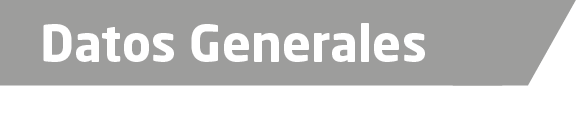 Nombre Rubén Barradas RodríguezGrado de Escolaridad Licenciado en DerechoCédula Profesional (Licenciatura) 946757Teléfono de Oficina 01 784-84-271-49Correo Electrónico uatpapantla@gmail.comDatos GeneralesFormación Académica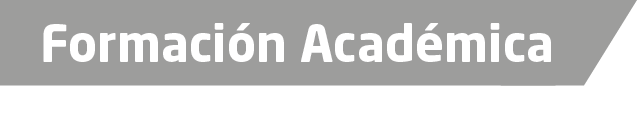 1976-1981Universidad Veracruzana, Facultad de Derecho, Xalapa, Ver.Trayectoria Profesional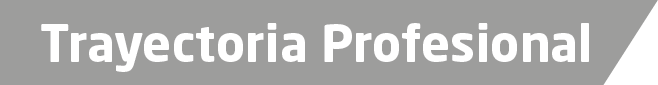 1987Agente del Ministerio Publico en Cardel.1988Agente “B” Conciliador en Veracruz.1989Ministerio Público Adscrito en el Juzgado Menor en Acayucan, Veracruz.1990Ministerio Público Adscrito investigador en Cosamaloapan.1991Ministerio Publico Investigador en Cardel.1991-1992Agente De Ministerio Publico Investigador Papantla.1993Agente de Ministerio Publico Investigador, Tuxpan.1994Agente de Ministerio Público en Ozuluaman.1996Agente De Ministerio Publico investigador, Álamo.1997Agente de Ministerio Publico Investigador en Tantoyucan.1999Agente de Ministerio Publico Investigador, Tihuatlán, Veracruz.1999Agente Del Ministerio Publico Investigador en Poza Rica.2002Fiscal especial, Tihuatlán, Veracruz.2002Agente de Ministerio Publico En La Dirección de Averiguaciones Previas.2004Agente DE Ministerio Publico Investigador Tierra Blanca2005Agente del Ministerio Publico investigador Tantoyuca2005-2009Agente del ministerio Publico Investigador Papantla2010Agente Del ministerio Publico Auxiliar del Subprocurador, Tuxpan2012 Agente Del ministerio Publico Investigador Adscrito chicontepec2013Agente Del Ministerio Publico Investigador Tantoyucan2014Auxiliar del Subprocurador Tantoyucan2015Agente del Ministerio Público Especializado en Delitos Patrimoniales Poza Rica2016Fiscal Segundo Facilitador Poza RicaFiscal Primero Facilitador Papantla2017Fiscal Primero Orientador Papantla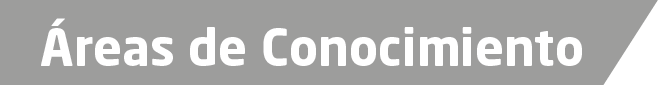 Desde mi inicio Eh Participado en diversos Cursos de capacitación implementados por la procuraduría General de Justicia (Fiscalía General).